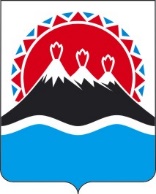 П О С Т А Н О В Л Е Н И ЕПРАВИТЕЛЬСТВАКАМЧАТСКОГО КРАЯг. Петропавловск-КамчатскийПРАВИТЕЛЬСТВО ПОСТАНОВЛЯЕТ:1. Внести в приложение к постановлению Правительства Камчатского края от 09.11.2009 № 421-П «Об определении Порядка предоставления жилых помещений специализированного жилищного фонда Камчатского края» изменение, дополнив частью 81 следующего содержания:«81. Гражданам, обучающимся по образовательным программам среднего профессионального образования и образовательным программам высшего образования в государственных образовательных организациях на территории Камчатского края, являющимся членами семьи военнослужащих, принимающих (принимавших) участие в специальной военной операции на территориях Донецкой Народной Республики, Луганской Народной Республики и Украины, не обеспеченным жилыми помещениями в населенных пунктах по месту обучения, предоставляются жилые помещения в общежитиях для временного проживания на период их обучения в указанных государственных образовательных организациях.».2. Настоящее постановление вступает в силу после дня его официального опубликования.[Дата регистрации]№[Номер документа]О внесении изменения в приложение
к постановлению Правительства Камчатского края от 09.11.2009 № 421-П «Об определении Порядка предоставления жилых помещений специализированного жилищного фонда Камчатского края»Председатель Правительства Камчатского края[горизонтальный штамп подписи 1]Е.А. Чекин